「環境影響評估暨公害糾紛處理法規說明會」(下午場次)主辦單位：高雄市政府環境保護局協辦單位：信安工程顧問股份有限公司舉辦日期：109年12月4日(五)下午14:00至16：00會議地點：高雄市政府環境保護局B棟六樓第一會議室         （高雄市鳥松區澄清路834號）※因應COVID-19(新冠肺炎)防治作業，進入本府環保局請配戴口罩並配合體溫量測※------------------------------------------------------------------------------------------「環境影響評估暨公害糾紛處理法規說明會」議程表(下午場次)「環境影響評估暨公害糾紛處理法規說明會」議程表(下午場次)「環境影響評估暨公害糾紛處理法規說明會」議程表(下午場次)時間議程規劃執行單位/講授者14：00~14：30環境影響評估影片播放(與會人員簽到)高雄市政府環境保護局信安工程顧問股份有限公司14：30~14：35主持人致詞高雄市政府環境保護局14：35~15：50遇到公害糾紛時，該如何自我保護？吳景欽教授真理大學 法律系15：50~16：00綜合討論高雄市政府環境保護局16：00散    會散    會「環境影響評估暨公害糾紛處理法規」說明會(下午場次)報名表「環境影響評估暨公害糾紛處理法規」說明會(下午場次)報名表「環境影響評估暨公害糾紛處理法規」說明會(下午場次)報名表「環境影響評估暨公害糾紛處理法規」說明會(下午場次)報名表姓名鄉鎮區職   稱聯絡電話餐   盒 □葷食 □素食(蛋奶素)備註：1.請於舉辦會議前四天完成報名手續，以利彙整。2.如有相關事宜，請洽信安公司余小姐/林先生，電話：07-7351500#2517。傳真07-73355433.報名網頁：https://reurl.cc/Q3xXAb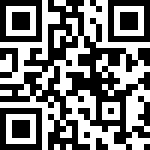              為響應節能環保，請自備飲用水杯備註：1.請於舉辦會議前四天完成報名手續，以利彙整。2.如有相關事宜，請洽信安公司余小姐/林先生，電話：07-7351500#2517。傳真07-73355433.報名網頁：https://reurl.cc/Q3xXAb             為響應節能環保，請自備飲用水杯備註：1.請於舉辦會議前四天完成報名手續，以利彙整。2.如有相關事宜，請洽信安公司余小姐/林先生，電話：07-7351500#2517。傳真07-73355433.報名網頁：https://reurl.cc/Q3xXAb             為響應節能環保，請自備飲用水杯備註：1.請於舉辦會議前四天完成報名手續，以利彙整。2.如有相關事宜，請洽信安公司余小姐/林先生，電話：07-7351500#2517。傳真07-73355433.報名網頁：https://reurl.cc/Q3xXAb             為響應節能環保，請自備飲用水杯